All pictures are from https://www.photosforclass.com/ through Pixabay and licensed by Creative Commons for public usekite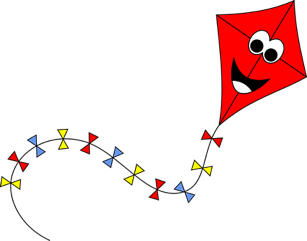 shoe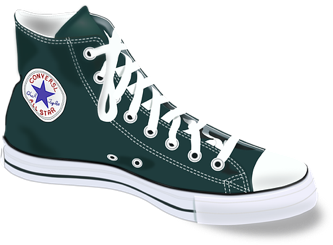 ladder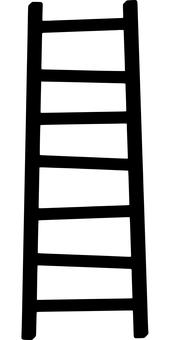 bucket of paint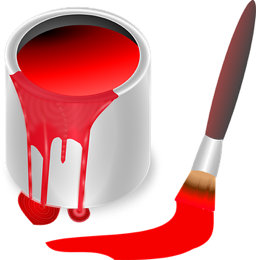 bike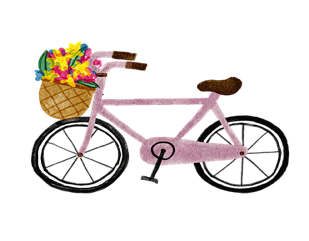 kitchen sink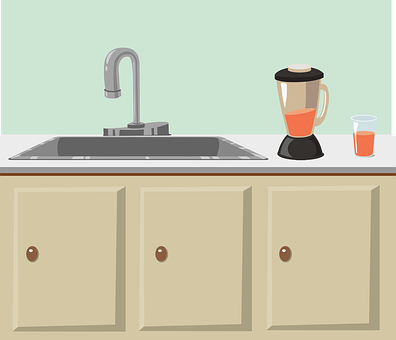 milkman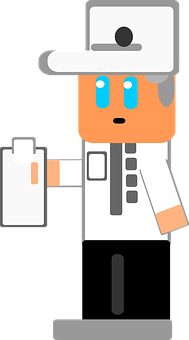 orangutan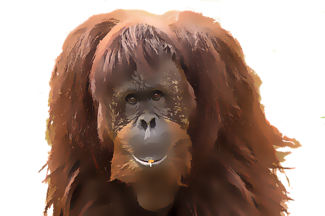 rhinoceros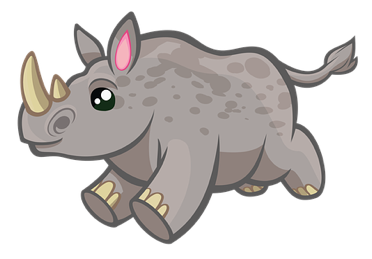 semi-truck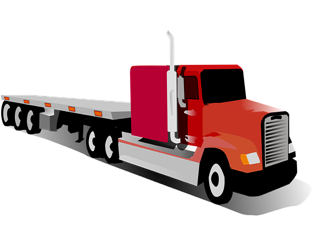 whale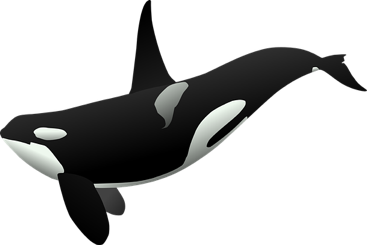 firetruck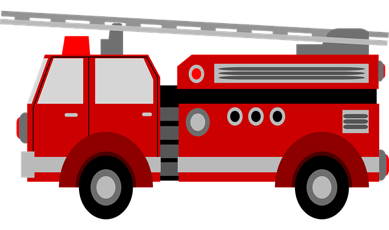 shoe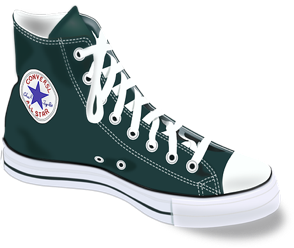 cat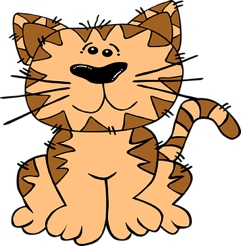 duck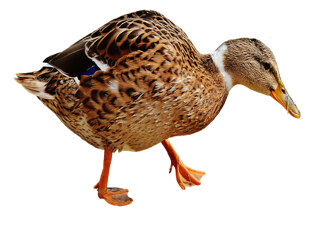 chair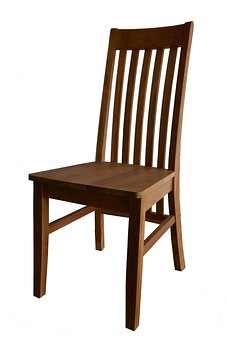 front door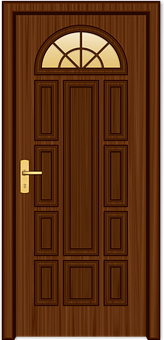 car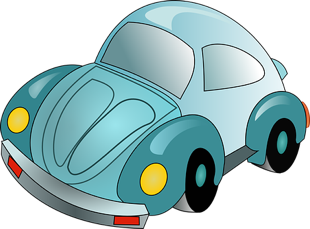 small boat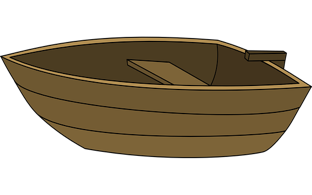 big boat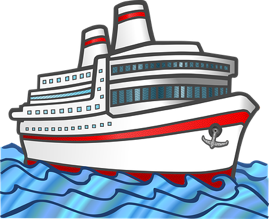 house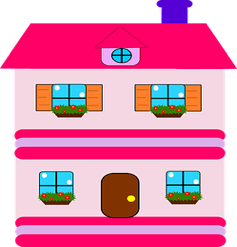 lighthouse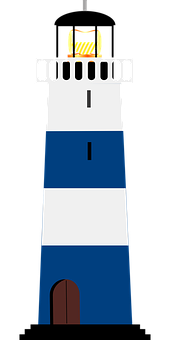 fireman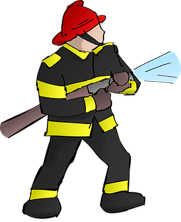 saw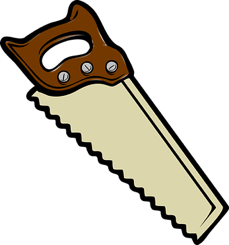 